v0 x 10 =1 x 10 =2 x 10 =3 x 10 =4 x 10 =5 x 10 =6 x 10 =7 x 10 =8 x 10 =9 x 10 =100302050407060908010 x 10 =11 x 10 =12 x 10 =10 x 0 =10 x 1 =10 x 2 =10 x 3 =10 x 4 =10 x 5 =10 x 6 =110100012020104030605010 x 7 =10 x 8 =10 x 9 =10 x 11 =10 x 12 =0  10 =10  10 =20  10 =30  10 =40  10 =8070110900120214350  10 =60  10 =70  10 =80  10 =90  10 =100  10 =110  10 =120  10 =10  1 =20  2 =65871091211101030  3 =40  4 =50  5 =60  6 =70  7 =80  8 =90  9 =110  11 =120  12 =0 + 10 =1010101010101010101010 + 10 =20 + 10 =30 + 10 =40 + 10 =50 + 10 =60 + 10 =70 + 10 =80 + 10 =90 + 10 =100 + 10 =3020504070609080110100110 + 10 =10 - 10 =20 - 10 =30 - 10 =40 - 10 =50 - 10 =60 - 10 =70 - 10 =80 - 10 =90 - 10 =01202010403060508070100 - 10 =110 - 10 =120 - 10 =0 + 10 + 10 =10 + 10 + 10 =20 + 10 + 10 =30 + 10 + 10 =40 + 10 + 10 =50 + 10 + 10 =60 + 10 + 10 =100902011040306050807070 + 10 + 10 =80 + 10 + 10 =90 + 10 + 10 =100 + 10 + 10 =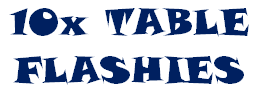 10090120110